OBJECTIVEMy objective is to use my technical as well as non-technical knowledge in the work given or assigned to me. I would put all my efforts in getting the best results and aim to work hard to render excellent service.PROFESSIONAL SKILLS AND QUALIFICATIONSFrench and English speaking with excellent communication and interpersonal skill;More than a year of experience working in diverse retail sales and customer service environments;Proficient in computer technologies including MS Office, Word, PowerPoint, Excel...;Pressure environment;Skilled in areas of order processing, inventory control and cashier management;Advanced upon proven potential, enthusiasm and work ethics.PROFESSIONAL EXPERIENCEDec’14 – Feb’15,  Internship in Sales Department  (Etisalat Cote d’Ivoire)Maintaining sales agent activities planning;Reporting about sales agent activities;Physical inventories;Reporting online sales performance;Monitoring stock to trigger provisions if required;Producing regular reports and statistics on a daily, weekly and monthly basis.Jun’13 – Sept’13, Marketing and Sales Coordination Agent (Mahugbe LLC– BENIN )Proposing plans to enter new market  for party chairs, tables renting;Maintaining customers’ orders;Ensuring customers are served as agreed through service agreement;Inviting and collecting customers’ needs for further business opportunities;Initiating customers’ acquisition actions for typing, photocopy, printing services, etc…Jun’12 – Sept’12, Sales Agent (First Price Supermarket LLC - BENIN)Assisting customers in the selection and purchase of items;Checking the inventory listing with actual stock on the shop shelves and reporting discrepancies to managers;Keeping merchandise orderly and neat in appearance and replenishing stocks in the sales areas;Reporting and handling customer complaints in a professional and diplomatic way;Highlighting special promotions to customers and giving expert advice to  customers regarding products;Cleaning the shop, keeping the shop floor tidy at all times;Recommends / suggests ideas for further improvement of the store;Maintain good relationship with the customers and colleagues…2009 – 2012, Retail Sales as freelancer (Benin)Door-to-door distribution of loin cloth, earrings, rings, chains, telephone vouchers, ladies bags, yogurt;Door-to-door money collection;Classroom sales;EDUCATIONAL BACKGROUND2012 – 2013, University One-year Degree in « Audio-visual activities»At the High Institute for Audio-Visual Courses (ISMA in French), Benin; 2008 – 2012 A-Level High School Degree in ScienceAt Benin Ministry of National EducationPERSONAL DETAILSNationality: BenineseAge: 24 Years OldDate of Birth: 09 March 1992Sex: FemaleMarital Status: MarriedHeight: 1, 65 mSarah Sharjah, UAE Email: sarah.258281@2freemail.com 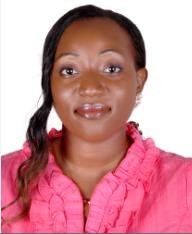 